Дополнительная общеобразовательная общеразвивающая программа________________________  направленности(указать направление)____________________________________________(название программы)Целевая аудитория:Срок реализации:___                 Автор-составитель:                 (ФИО, должность)                                                                       Ангарск, 2019СОДЕРЖАНИЕ1. Основные характеристики программы1.1	Пояснительная записка;1.2	Цель и задачи программы;1.3	Содержание программы;1.4	Планируемые результаты;2.  Комплекс организационно-педагогических условий:2.1	Календарный учебный график;2.2	Условия реализации программы;2.3	Формы аттестации;2.4      Оценочные материалы;2.5	Методические материалы;2.6	Список литературы1. Основные характеристики программы1.1. Пояснительная запискаОбласть применения программы.  Дополнительная общеобразовательная общеразвивающая программа (название программы) разработана для организации работы с  обучающимися в соответствии с ФГОС СПО и предназначена  для  содействия в обеспечении достижения планируемых результатов обучающихся в соответствии с основной профессиональной образовательной программой среднего профессионального образования.Направленность Актуальность Отличительные особенности программы Адресат программы Формы обучения  Особенности организации образовательного процесса  Режим занятий 1.2  Цель  и  задачи	Цель   Задачи1.3 Содержание программыУчебный планСодержание учебного планаРаздел 1. Теория: Понятие … Практика: Освоение навыков 1.4 Планируемые результаты (-требования к знаниям и умениям; -компетенции и личные качества, которые могут быть сформированы;  -личностные, метапредметные и предметные результаты)2.  Комплекс организационно-педагогических условий.2.1 Календарный учебный график2.2 Условия реализации программы  -материально-техническое   обеспечение  - информационное обеспечение- кадровое обеспечение2.3 Формы аттестации2.4    Оценочные материалы;2.5   Методические материалы-методы	обучения	--формы организации образовательного процесса: - формы  организации  учебного  -педагогические технологии 							-дидактические	материалы   2.6	Список литературы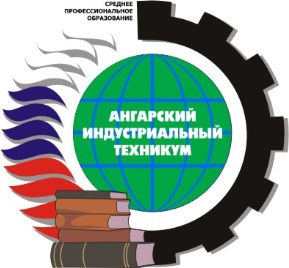 Министерство образования Иркутской областигосударственное АВТОНОМНОЕ  профессиональное образовательноеучреждение  иркутской области«Ангарский индустриальный техникум»                             Утверждаю:                             Директор ГАПОУ ИО АИТ                             Кудрявцева С.Г.                            «___» __________ 20____г.№Название раздела,Количество часовКоличество часовКоличество часовФормып/птемыВсегоТеорияПрактикааттестации/контроля№МесяцЧислоВремяФормаКол-воТемаМестоФормап/ппроведениязанятиячасовзанятияпроведенияконтролязанятия